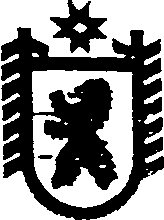 Республика КарелияАДМИНИСТРАЦИЯ СЕГЕЖСКОГО МУНИЦИПАЛЬНОГО РАЙОНАПОСТАНОВЛЕНИЕот  16  июня  2017  года  №   400СегежаО внесении изменения в План проведения плановых проверок за соблюдением трудового законодательства и иных нормативных правовых актов, содержащих нормы трудового права, в отношении муниципальных учреждений Сегежского муниципального района на 2017 годАдминистрация Сегежского муниципального района     п о с т а н о в л я е т:  1. Внести в План проведения плановых проверок за соблюдением трудового законодательства и иных нормативных правовых актов, содержащих нормы трудового права, в отношении муниципальных учреждений Сегежского муниципального района                  на 2017 год (далее - План), утвержденный постановлением администрации Сегежского муниципального района от 14 февраля 2017 г. № 92 (в редакции постановлений                            от 20 апреля 2017 г. № 255, от 12 мая 2017 г.  № 298) следующие изменения:1) в графе  «дата начала и окончания проведения плановой проверки» пункта 3 цифры «13.06.2017-23.06.2017» заменить цифрами «21.06.2017-30.06.2017»;            2) в графе  «дата начала и окончания проведения плановой проверки» пункта 4 цифры «13.06.2017-23.06.2017» заменить цифрами «03.07.2017-12.07.2017».            2. Отделу информационных технологий и защиты информации администрации Сегежского муниципального района (Т.А. Слиж) обнародовать настоящее постановление путем размещения официального текста настоящего постановления в информационно-телекоммуникационной сети «Интернет» на официальном сайте администрации Сегежского муниципального района  http://home.onego.ru/~segadmin.         И.о. главы администрации 	Сегежского муниципального района                                                                   Е.Н. АнтоноваРазослать: в дело, УД, УО, Е.Н.Антоновой.   